Test týkající se internetu a jeho bezpečného používáníU každé otázky se nabízejí tři možnosti, z nichž pouze jedna je správná.1. Co se označuje termínem phishing?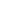 virtuální rybaření na internetujde o podvržené webové stránky, které napodobují stránky určitých institucí a slouží k získání citlivých dat od uživatelů internetujde o rozesílání podvodných e-mailů, které mají z svých adresátů vylákat citlivá data2. Přihlašovací heslonikomu zásadně nesděluji, jde o citlivý osobní údajsi uložím do mobilního telefonu, abych si ho nemusel pamatovatnení důležité, protože hackeři ho stejně dokáží vždycky odhadnout a překonat3. Mohu si bezplatně z internetu stáhnout film? Mohu takto stažený film dále šířit (např. sdílením, veřejným promítáním či půjčením vypáleného DVD přátelům)?Film si nemohu stáhnout, je to nezákonné. Film nesmím dále šířit žádným způsobem. Film si stáhnout mohu, samotné stahování není nezákonné. Film ale nemohu dále šířit ani sdílet žádným způsobem, mohu jej užívat jen pro svou potřebu.Film si mohu stáhnout. Mohu jej i šířit, ale pouze mezi přáteli, nemohu film promítat veřejně.4. Co znamená termín IP adresa?jde o zkratku slov „individual protection“, tedy individuální nastavení zabezpečení každého uživatele internetujde o zkratku slov „internetový pomocník“, což je služba společnosti Microsoft poskytovaná začínajícím uživatelům internetujde o zkratku slov „internet protocol“, což je protokol, pomocí kterého spolu komunikují všechna zařízení v internetu5. Zabezpečené internetové servery poznám mimo jiné podle toho, žejejich internetová adresa začíná https://na nich nejsou žádné reklamyjdou zobrazit pouze v nejnovější verzi internetového prohlížeče6. Jaká rizika s sebou nese používání nelegálních počítačových programů?žádná, pokud současně používám legální antivirový programzavirování počítače, ztrátu dat a případně postih ze strany výrobce daného programudnes už žádná, protože používání nelegálních programů nelze odhalit7. Sítě peer-to-peer slouží zejména kvyhledávání škodlivých programů na internetusdílení určitého obsahu, zejména hudby a filmů, mezi účastníky sítěochraně vlastnických práv autorů hudby a filmů, jejichž díla jsou publikována na internetu8. Brána firewall slouží kochraně počítače proti phishingubezpečnému zálohování dat v případě vyhoření počítačeochraně dat uložených ve vašem počítači, aby se k nim nedostaly nepovolané osoby9. Jsem přihlášen/-a k veřejně přístupnému počítači a musím se od něj na chvíli vzdálit,pokud se jedná pouze o pár minut, nechám všechny programy zapnutémusím vypnout všechny webové stránky, aby nikdo neviděl, co jsem si na internetu prohlížel/-avždy se odhlásím ze všech programů a zavřu všechna okna, která obsahují citlivé údaje10. Pokud do veřejně přístupného počítače zadávám nějaké citlivé heslo,musím být opatrný/-á, aby žádná osoba kolem mě neviděla, které znaky zadávámmohu být klidný/-á, protože nikoho z okolí nezajímá mé přihlašovací jméno a heslomusím dávat pozor, abych ho zadal/-a správně, protože na veřejně přístupném počítači se po prvním špatném pokusu zablokuje můj účet